Общество с ограниченной ответственностью «Интегрити»“Integrity Limited Liability Company”ИНН 7714836851/КПП 771401001, ОГРН 1117746284061125167, Москва, улица Планетная, дом 27,  пом.VII (оф. 23), тел. +7-(495)-641-82-39______________________________________________________________________________________	          Исх.№341-С-2022«13» декабря 2022 г.Уважаемые коллеги!          В целях содействия деятельности в сфере профилактики и охраны здоровья граждан Российской Федерации и повышения уровня профессиональных знаний работников здравоохранения информируем вас об организации и проведении ФГБОУ ВО СГМУ Минздрава РФ, кафедра неврологии и нейрохирургии совместно с Автономной некоммерческой организацией содействия здоровью граждан «Персонализированная медицина» межрегиональной научно-практической конференции с международным участием «АКТУАЛЬНЫЕ ВОПРОСЫ СОВРЕМЕННЫХ  НЕЙРОНАУК» для врачей-неврологов. Дата проведения: 16-17 марта 2023 г.Формат мероприятия: аудиторное с онлайн-трансляцией.Место проведения:- при возможности очного проведения образовательного мероприятия (аудиторный формат) мероприятие состоится в Культурно-выставочном центре имени Тенишевых (г. Смоленск, ул.Пржевальского, 3)– площадка проведения при ОНЛАЙН-формате: webinar.ru - 80-100 врачей в очном формате (за оба дня конференции),- 400-500 врачей в онлайн-формате (за оба дня конференции).Информация о возможностях спонсорского участия - Приложения 1, 2. Приложение 3.    К участию приглашены компании, деятельность которых лежит в области тематики данного мероприятия. ООО «Интегрити» (эксклюзивный технический организатор мероприятий), приглашает Вашу компанию принять участие в этом мероприятии в качестве Спонсора.Сумму спонсорского взноса просим перечислить по следующим реквизитам: Общество с ограниченной ответственностью «Интегрити»ООО «Интегрити»Юридический адрес: 125167, Москва, улица Планетная, дом 27, пом.VIIФактический и почтовый адрес: 125267, Ленинградский проспект, дом 37, корпус 9, БЦ  Аэростар, 3 этаж, оф. 81 ИНН 7714836851КПП 771401001ОГРН 1117746284061Счет № 40702810860030717001В ПАО "Промсвязьбанк"К/с: 30101810400000000555БИК: 044525555ОКОГУ 4210014             ОКТМО 45333000000ОКПО 91462781             ОКВЭД 73.11ОКФС 16                         ОКОПФ 12300Заранее благодарны за рассмотрение данного предложения.С уважением, Войцеховская Яна моб.+7 906 798-60-90Центр медицинского маркетинга и коммуникаций "Интегрити" www.med-marketing.ru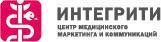 Приложение 1Варианты спонсорского участия в работе Конференции “АКТУАЛЬНЫЕ ВОПРОСЫ СОВРЕМЕННЫХ НЕЙРОНАУК”16-17 марта 2023 г.Г. Смоленск(формат мероприятия – аудиторный)* общее время докладов, предоставляемое для сателлитного симпозиума - 60 минут.** продолжительностью 20 минут каждый доклад*** продолжительностью 20 минутРасположение докладов и сателлитных симпозиумов в программе определяется Программным комитетом.Внимание:Обращаем Ваше внимание, что при благоприятной эпидемиологической обстановке в стране и при проведении мероприятия в смешанном формате, существует возможность комбинирования опций из спонсорских пакетов, указанных в Приложениях 1 и 2 (спонсорские пакеты при проведении мероприятия в формате "Онлайн-конференция" и при проведении мероприятия в формате "Аудиторное с онлайн-трансляцией"). Комбинированное наполнение спонсорских пакетов обсуждается в индивидуальном порядке. Стоимость индивидуального пакета может быть изменена в зависимости от объема увеличения предоставляемых услуг.Приложение 2Варианты спонсорского участия в работе Конференции “АКТУАЛЬНЫЕ ВОПРОСЫ СОВРЕМЕННЫХ НЕЙРОНАУК”16-17 марта 2023 г.Г. Смоленск(Формат мероприятия – онлайн)* общее время докладов, предоставляемое для сателлитного симпозиума - 60 минут.** продолжительностью 20 минут каждый доклад*** продолжительностью 20 минутРасположение докладов и сателлитных симпозиумов в программе определяется Программным комитетом.Приложение 3Дополнительные опции спонсорского участия в работе региональных КонференцийОПЦИЯ «Спонсор специального выпуска “НЕВРОЛОГИЯ” научно-практического рецензируемого журнала ПЕРСОНАЛИЗИРОВАННАЯ МЕДИЦИНА» 	1.	Реклама на обложке:1.1. 2-я обложка - 150 000 (сто пятьдесят тысяч) рублей1.2. 3-я обложка - 110 000 000 (сто десять тысяч) рублей1.3. 4-я обложка - 175 000 (сто семьдесят пять тысяч) рублейРазмещение рекламного модуля формата А4 (полоса) на внутренних полосах журнала (в статье) – 68000 (шестьдесят восемь тысяч) рублей.Размещение любого рекламного модуля дает возможность бесплатного размещения статьи по теме журнала (3-4 полосы).Подготовка и выпуск статьи по материалам симпозиума/доклада в рамках научной программы конференции, включает в себя перевод аудиозаписи доклада в печатный текст, фотографирование докладчика во время доклада, редакционную обработку материала и слайдов доклада (-ов), подготовку статейного материала доклада к печати, согласование с Заказчиком - стоимость статьи размером до 4 полос 120 000 Сто двадцать тысяч) рублей.  Данная опция включает в себя размещение вместе с материалами доклада рекламного модуля формата А4 (полоса) на внутренних полосах журнала.ОПЦИЯ  «Партнер фото-зоны» (только для мероприятий с подтвержденной аудиторной частью).Стоимость пакета -  68 000 (шестьдесят восемь тысяч) рублей включает в себя: Возможность проведения фотографирования у специально подготовленного организатором press-wall Конференции, в брендированной зоне конференции. Техническое обеспечение фото-зоны (стол, два стула, электропитание, корзина для мусора) Упоминание в Пресс-релизе названия компании или размещение логотипа компании в разделе «Фото-зона». Упоминание компании в качестве Партнера  Фото-зоны на сайте Организатора. Cпонсорский пакетНаименование официального статусаНаименование официального статусаНаименование официального статусаНаименование официального статусаCпонсорский пакетСпонсор сателлитного симпозиумаПлатиновый спонсорЗолотой спонсорСеребряный спонсорCпонсорский пакетРазмер спонсорского взноса, тыс.руб.Размер спонсорского взноса, тыс.руб.Размер спонсорского взноса, тыс.руб.Размер спонсорского взноса, тыс.руб.Cпонсорский пакет3452551751001Предоставление официального статуса Спонсора Конференции с правом использования данного статуса во всех собственных презентационных и рекламных материалах√√√√2Размещение логотипа спонсора на пригласительных билетах/программе Конференции√√√√3Предоставление списка участников Конференции (в течение двух недель после конференции)√√√√4Предоставление набора фотоматериалов√√√√5Размещение баннера 3 (в фойе конференции)2 (в фойе конференции)1 (в фойе конференции)1 (в фойе конференции)6Размещение рекламно-информационных материалов на стандартном стенде√√√√7Участие в докладах 60 минут*2**1***-8Упоминание в пост-релизе√√√-9Размещение рекламно-информационных материалов на собственном стенде индивидуальной конструкции√√--10Приоритетное размещение  на выставке√√--11Размещение рекламно-информационных материалов на стойке Регистрации делегатов Конференции√√--12Размещение рекламно-информационных материалов на собственном стенде√√--13Размещение рекламно-информационных материалов на стойке Регистрации делегатов Конференции√√--Cпонсорский пакетНаименование официального статусаНаименование официального статусаНаименование официального статусаНаименование официального статусаCпонсорский пакетСпонсор сателлитного симпозиумаПлатиновый спонсорЗолотой спонсорСеребряный спонсорCпонсорский пакетРазмер спонсорского взноса, тыс.руб.Размер спонсорского взноса, тыс.руб.Размер спонсорского взноса, тыс.руб.Размер спонсорского взноса, тыс.руб.Cпонсорский пакет3452551751001Предоставление официального статуса Спонсора Конференции с правом использования данного статуса во всех собственных презентационных и рекламных материалах√√√√2Размещение логотипа спонсора на одной из заставок мероприятия√√√√3Однократная трансляция 1 (одного) ролика Компании продолжительностью не более 3 минут на сервисе онлайн-конференции до ее начала√√√√4Распространение информационных материалов Компании на адреса электронной почты слушателей в пакете материалов Мероприятия (точный объем материалов будет сообщен дополнительно);√√√√5Предоставление шаблонов Приглашений на конференцию в формате электронного приглашения (для рассылки по электронной почте) и в формате WhatsApp (по запросу)√√√√6Предоставление списков участников Конференции (в течение двух недель после конференции)√√√√7Предоставление скриншотов (в течение двух недель после конференции)√√√√8Участие в докладах 60 минут *2 **1***-9Тестирование оборудования лектора и предварительная запись докладов (по запросу)√√√-10Однократная трансляция 1 (одного) роликаКомпании продолжительностью не более 2 минут  на сервисе онлайн-конференции в перерыве√√--